2028 Cameroon HolidaysCameroon 2028 CalendarCameroon 2028 CalendarCameroon 2028 CalendarCameroon 2028 CalendarCameroon 2028 CalendarCameroon 2028 CalendarCameroon 2028 CalendarCameroon 2028 CalendarCameroon 2028 CalendarCameroon 2028 CalendarCameroon 2028 CalendarCameroon 2028 CalendarCameroon 2028 CalendarCameroon 2028 CalendarCameroon 2028 CalendarCameroon 2028 CalendarCameroon 2028 CalendarCameroon 2028 CalendarCameroon 2028 CalendarCameroon 2028 CalendarCameroon 2028 CalendarCameroon 2028 CalendarCameroon 2028 CalendarJanuaryJanuaryJanuaryJanuaryJanuaryJanuaryJanuaryFebruaryFebruaryFebruaryFebruaryFebruaryFebruaryFebruaryMarchMarchMarchMarchMarchMarchMarchSuMoTuWeThFrSaSuMoTuWeThFrSaSuMoTuWeThFrSa11234512342345678678910111256789101191011121314151314151617181912131415161718161718192021222021222324252619202122232425232425262728292728292627282930313031AprilAprilAprilAprilAprilAprilAprilMayMayMayMayMayMayMayJuneJuneJuneJuneJuneJuneJuneSuMoTuWeThFrSaSuMoTuWeThFrSaSuMoTuWeThFrSa11234561232345678789101112134567891091011121314151415161718192011121314151617161718192021222122232425262718192021222324232425262728292829303125262728293030JulyJulyJulyJulyJulyJulyJulyAugustAugustAugustAugustAugustAugustAugustSeptemberSeptemberSeptemberSeptemberSeptemberSeptemberSeptemberSuMoTuWeThFrSaSuMoTuWeThFrSaSuMoTuWeThFrSa1123451223456786789101112345678991011121314151314151617181910111213141516161718192021222021222324252617181920212223232425262728292728293031242526272829303031OctoberOctoberOctoberOctoberOctoberOctoberOctoberNovemberNovemberNovemberNovemberNovemberNovemberNovemberDecemberDecemberDecemberDecemberDecemberDecemberDecemberSuMoTuWeThFrSaSuMoTuWeThFrSaSuMoTuWeThFrSa1234567123412891011121314567891011345678915161718192021121314151617181011121314151622232425262728192021222324251718192021222329303126272829302425262728293031Jan 1	New Year’s DayFeb 11	Youth DayFeb 26	End of Ramadan (Eid al-Fitr)Apr 14	Good Friday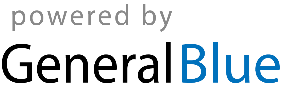 May 1	Labour DayMay 5	Feast of the Sacrifice (Eid al-Adha)May 20	National DayMay 25	Ascension DayAug 15	AssumptionDec 25	Christmas Day